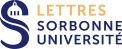   	   	  	En Sorbonne, le jeudi 10 mai 2021   	E C O L E DO C TO R AL E  	   	« C o n ce p t s e t L a ng ag e s »  	  E D 4 3 3   	Directrice : Adeline WRONA  	   	Affaire suivie par :  	  Marlène MICHALON-NEPERT  Marlene.michalon-nepert@sorbonne-universite.fr  	  Procès-Verbalde la Commission de sélection des Contrats Doctorauxde l’École Doctorale « Concepts et Langages » (ED V)Rentrée 2021-2022La commission de sélection des contrats doctoraux pour la rentrée 2021-2022 de l’École Doctorale 433 - Concepts et Langages réunie le lundi 10 mai a décidé la répartition suivante :  Liste principale : 12 contrats doctoraux  Composante Musicologie :  Mme Daniela MALTRAIN (Dir. Mme Catherine DEUTSCH).   Mme Hélène DERIEUX (Dir. Mr Frédéric BILLIET).   Mme Leïla MESKI-OLIVESI (Dir. Mr Laurent CUGNY).Composante Philosophie :  Mr Arnaud ROSSETTI (Dir. Mr Vincent CARRAUD).   Mme Sabrina VELOCI (Dir. Mr David LEFEBVRE). Mme Fiona HENDERSON (Dir. Mme Céline SPECTOR)Mr Andrea ARIOTTO (Dir. Dominique PRADELLE)Ecole doctorale « Concepts et Langages » (Ed 433)  Sorbonne Université – Faculté des Lettres,   Maison de la Recherche, 28 rue Serpente 75006 PARIS   Composante Sciences de l'Information et de la Communication :  Mme Coline REILLE (Dir. Mme Joëlle LE MAREC).   Composante Sciences du Langage :  Mme Rita CHABAB (Dir. Mr Gilles SIOUFFI).   Composante Sociologie :  Mr Nikolaï CHEPLAGUIN (Dir. Mr Michel DUBOIS).  Mr Raphaël PITERS (Dir. Mr Pierre DEMEULENAERE).Mme Elisa FIN (Dir. Mme Beate COLLET).Liste complémentaire  La commission a décidé d’établir une liste complémentaire classée.   		1/ Mr Joachim FISCHER (Dir. : Mme Joëlle LE MAREC).  	 	    2/ Mr Leo McFADDEN (Dir. : Mr Laurent CUGNY). Adeline WRONA Directrice de l’Ecole doctorale 433 - Concepts et Langages   Ecole doctorale « Concepts et Langages » (Ed 433)  Sorbonne Université – Faculté des Lettres,   Maison de la Recherche, 28 rue Serpente 75006 PARIS   